Formularz poprawkowy projektów Wrocławskiego Budżetu Obywatelskiego 2018 1. Informacje o projekcieNumer projektu:127Nazwa projektu: (wypełnić tylko w wypadku zmiany/doprecyzowania nazwy projektu)Park Uśmiechu na BorkuLokalizacja projektu: (wypełnić tylko w wypadku zmiany lokalizacji projektu) - adres: Skwer pomiędzy ulicami: Wolbromską / Hallera / Racławicką- numer geodezyjny działki (na podstawie www.geoportal.wroclaw.pl): dz. nr 57, 52/7, AM-1, Obręb Borek2. Ustosunkowanie się do wyników weryfikacji lub opis zmian (Lider może potwierdzić to, co otrzymał w wynikach weryfikacji lub zaproponować zmiany. Do dnia 24 sierpnia 2018 r. zostaną one zweryfikowane przez jednostki merytoryczne Urzędu Miejskiego. O wyniku weryfikacji lider zostanie powiadomiony w formie informacji o konsultacjach/głosowaniu nad projektami do WBO2018 opublikowanej w Biuletynie Informacji Publicznej.)Dziękuję za pozytywną weryfikację. Przesyłam w formularzu poprawkowym zmodyfikowany i nieco skrócony opis projektu nr 127 zgłoszonego do WBO 2018. Poniżej treść opisu, z prośbą podmienienia tekstu na stronie projektu. Przesyłam również załącznik graficzny z prośbą o podmianę.Pomiędzy ulicami Wolbromską, Hallera i Racławicką znajduje się zaniedbany skwer ze starymi drzewami. To pozostałość ogrodu przylegającego do Domu Balowego Flora, który na początku XX w. znajdował się przy ul. Wolbromskiej. Jako grupa mieszkańców chcemy przywrócić blask temu zapomnianemu miejscu, tworząc modelowy park kieszonkowy – Park Uśmiechu na Borku. Chcemy stworzyć miejsce unikatowe – atrakcyjne zarówno dla dzieciaków, jak i seniorów; miejsce spacerów i relaksu – z naturalistyczną strefą zabaw.Pomimo sąsiedztwa ruchliwych ulic, jest to miejsce świetnie odizolowane od hałasu komunikacyjnego, a dzięki obecności starego drzewostanu panuje tu niezwykły mikroklimat – skwer stanowi prawdziwą oazę zieleni w miejskiej zabudowie. Obecnie teren wciąż pozostaje bez wyposażenia – brak tam przede wszystkim oświetlenia, przez co po zmroku teren nie daje poczucia bezpieczeństwa, a także siedzisk, elementów do wypoczynku i rekreacji dla osób starszych i dzieci.Proponujemy zagospodarowanie parku w oparciu o utworzenie kilku stref dla jego użytkowników: zabawy, relaksu, rekreacji i aktywności fizycznej, sąsiedzkiego miejsca spotkań. Proponujemy montaż elementów edukacyjnych – np. tablic, słupków itp. w duchu edukacji przyrodniczej, montaż elementów małej architektury -  stolików do gry w szachy, służących jako stoły do spotkań, prowadzenia zajęć z mieszkańcami, siedzisk, 1 - 2 hamaków na słupkach (bez ingerencji w drzewa), elementów oświetlenia dyskretnego, pozwalającego na korzystanie z terenu po zmroku w sezonie jesienno – zimowym, elementów zabaw w stylu naturalistycznym dla dzieci oraz elementów do ćwiczeń dla osób dorosłych, w miarę możliwości uformować niewielkie wzniesienie – urozmaicić ukształtowanie terenu (zimą wykorzystywane jako górkę saneczkową). Kluczowym elementem projektu jest dobór materiałów naturalnych współgrających z charakterem tego terenu.ELEMENTY PROJEKTU oświetlenie terenu (dyskretne)
remont ścieżek i budowa nowych alejek
ławki, kosze na śmieci, hamaki na słupkach, stoliki do gry w szachy / spotkań mieszkańców, podest z zadaszeniem dla mieszkańców
nasadzenia roślin – drzew, krzewów, bylin i pnączy
elementów edukacyjnych i zabawowe w stylu naturalistycznym dla dzieci elementów do ćwiczeń dla osób dorosłych
3. Uwagi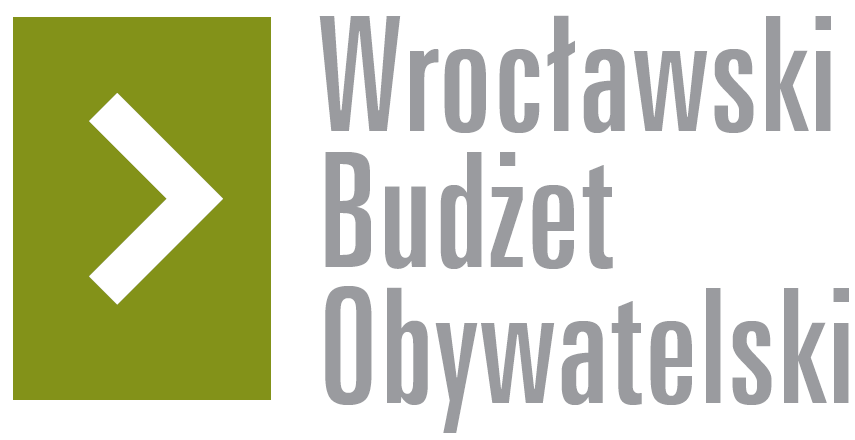 